Быть здоровым — это модно!Дружно, весело, задорно
Становитесь на зарядку.
Организму — подзарядка!
Знают взрослые и дети
Пользу витаминов этих:
Фрукты, овощи на грядке —
Со здоровьем все в порядке!
Также нужно закаляться,
Контрастным душем обливаться,
Больше бегать и гулять,
Не ленится, в меру спать!
Ну а с вредными привычками
Мы простимся навсегда!
Организм отблагодарит —
Будет самый лучший вид!
ПОМНИТЕ!!!О здоровье детей должны заботиться родители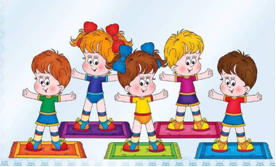 Буклет разработала воспитатель  Леухина Л.А.МБДОУ «Детский сад № 33»г.о. Самара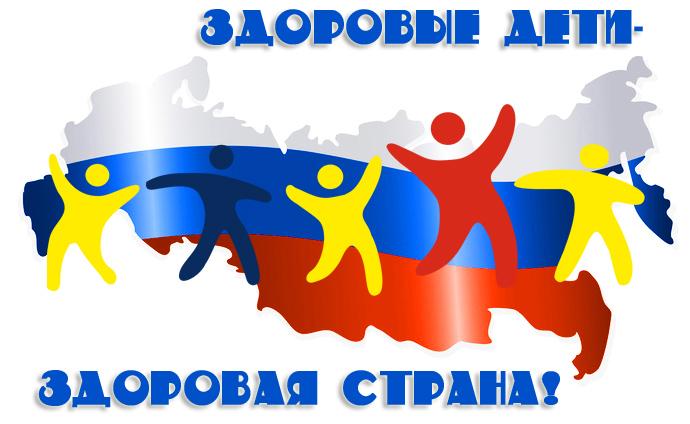 Уважаемые родители!Если Ваши дети Вам дороги, если Вы хотите видеть их счастливыми, помогите им сохранить свое здоровье. Соблюдайте простые правила:1. Новый день начинайте с улыбки и с утренней разминки.2. Соблюдайте режим дня.3. Помните: лучше умная книга, чем бесцельный просмотр телевизора.4. Любите своего ребенка, он - Ваш. Уважайте членов своей семьи, они - попутчики на вашем пути.5. Обнимайте ребёнка  чаще.6. Положительное отношение к себе – основа психологического выживания.7. Не бывает плохих детей, бывают плохие поступки.8. Личный пример по здоровому образу жизни – лучше всякой морали.9. Используйте естественные факторы закаливания – солнце, воздух и воду.10. Помните: простая пища полезнее для здоровья, чем искусные яства.11. Лучший вид отдыха – прогулка с семьей на свежем воздухе, лучшее развлечение для ребенка – совместная игра с родителями. Постарайтесь сделать так, чтобы в Вашей семье занятия физкультурой и спортом и стали неотъемлемой частью совместного досуга.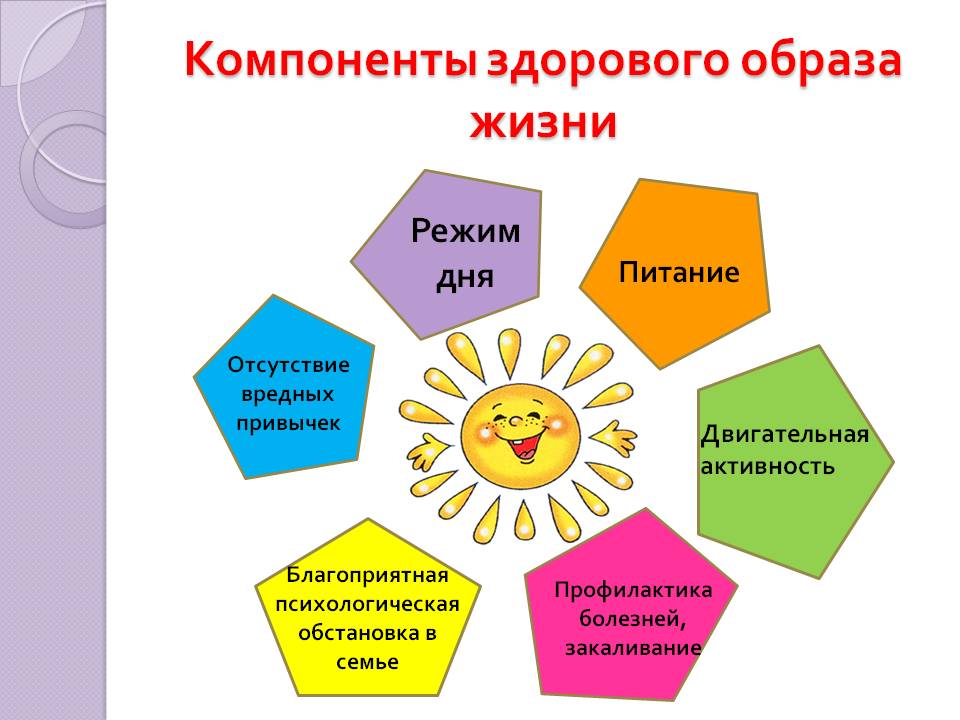 - С раннего детства воспитывайте у своих детей привычку заниматься физкультурой и спортом! - Уважайте спортивные интересы и пристрастия своего ребенка!- Поддерживайте желание участвовать в спортивных мероприятиях!- Воспитывайте в своих детях уважение к людям, занимающимся спортом!- Рассказывайте о своих спортивных достижениях в детстве и юности!- Дарите своим детям спортивный инвентарь и снаряжение!- Демонстрируйте свой пример занятий физкультурой и спортом!- Радуйтесь успехам в спорте своего ребенка и его друзей!- Поддерживайте своего ребенка в случае неудач, закаляйте его волю и характер!